新北市立淡水古蹟博物館紅毛城婚禮場地租借申請表（修正草案）個人申請單位申請收件日期                             回覆日期                               承辦人員簽章                             審核單位用印                        附件(可自行編列格式)：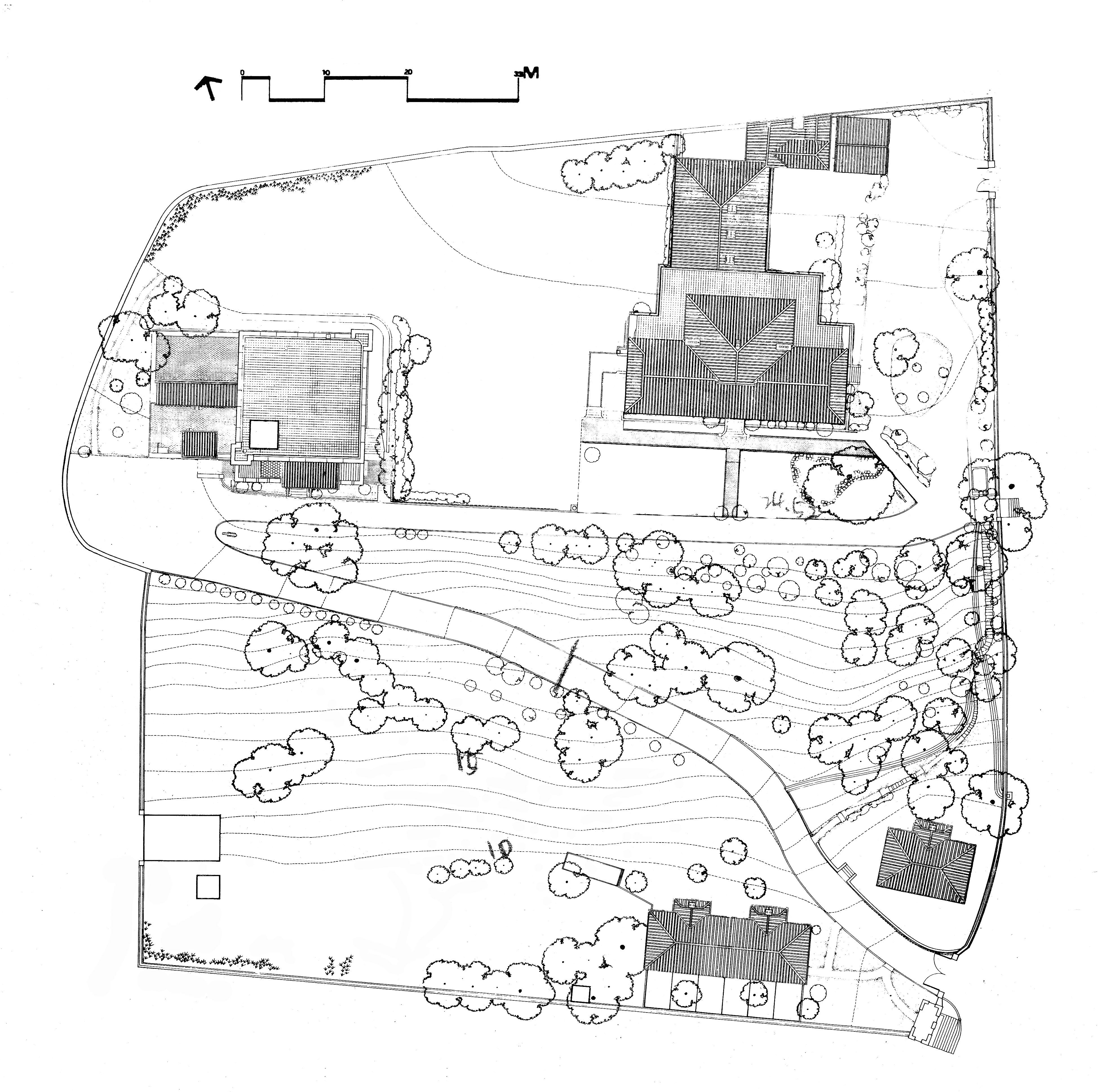 申請人(蓋章)(蓋章)(蓋章)聯絡電話行動電話身分證字號出生年月日性別E-mail通訊地址□□□□□□□□□申請單位(蓋章)(蓋章)(蓋章)負責人姓名(簽名)統一編號聯絡人姓名聯絡電話傳真電話行動電話E-mail通訊地址□□□□□□□□□申請場地紅毛城：□主樓北側卵石區  □主樓旁大草坪 □DIY教室 紅毛城：□主樓北側卵石區  □主樓旁大草坪 □DIY教室 預定使用時間(如含二者，可自行合併表格)□證婚：       年  月   日  時至       年  月   日  時止 □證婚：       年  月   日  時至       年  月   日  時止 預定使用時間(如含二者，可自行合併表格)□宴會：       年  月   日  時至       年  月   日  時止□宴會：       年  月   日  時至       年  月   日  時止預定使用時間(如含二者，可自行合併表格)總活動使用時間：     年  月   日  時至     年  月   日  時止(含彩排及前置作業使用時間；不含佈撤場)總活動使用時間：     年  月   日  時至     年  月   日  時止(含彩排及前置作業使用時間；不含佈撤場)預定使用時間(如含二者，可自行合併表格)佈場時間：     年  月   日  時至     年  月   日  時止佈場時間：     年  月   日  時至     年  月   日  時止預定使用時間(如含二者，可自行合併表格)撤場時間：     年  月   日  時至     年  月   日  時止撤場時間：     年  月   日  時至     年  月   日  時止預計參與人數其他附件(皆需提供)□活動流程規劃  □現場示意圖  □場景平面圖 □保險投保規畫□自行攜入之設備清單  □ 其他                                    □活動流程規劃  □現場示意圖  □場景平面圖 □保險投保規畫□自行攜入之設備清單  □ 其他                                    提供服務項目(無則無需勾選)※手電筒租借：□小手電筒(每批次租借10支，共100元) □大手電筒(每批次租借3支，共50元)共計         元整(由館方填寫)□賓客紅毛城園區古蹟團體導覽之旅(約1小時)。※依本申請通過之文件於本館紅城小舖購置婚禮禮品，可以8折優惠價購買本館自營商品(每次申請限用於單筆訂購，並需提前2個禮拜預定)。※手電筒租借：□小手電筒(每批次租借10支，共100元) □大手電筒(每批次租借3支，共50元)共計         元整(由館方填寫)□賓客紅毛城園區古蹟團體導覽之旅(約1小時)。※依本申請通過之文件於本館紅城小舖購置婚禮禮品，可以8折優惠價購買本館自營商品(每次申請限用於單筆訂購，並需提前2個禮拜預定)。電力需求表如欲使用本園區之電力配置，酌收電力使用費及保養費用(如下表列)：□DIY教室：三相220伏特共225安培□DIY教室：單相110伏特共150安培借用        小時；共計         元整(由館方填寫)如欲使用本園區之電力配置，酌收電力使用費及保養費用(如下表列)：□DIY教室：三相220伏特共225安培□DIY教室：單相110伏特共150安培借用        小時；共計         元整(由館方填寫)※以下列表由館方填寫。※以下列表由館方填寫。※以下列表由館方填寫。審核結果□通過    □不通過場地申請應繳費用場地使用費               元保證金                   元場地使用費               元保證金                   元全案合計繳交費用合計共新台幣                 元整合計共新台幣                 元整全案費用繳交時間中華民國  年  月  日  前(含保證金)。※於審核通過日起算10日內。中華民國  年  月  日  前(含保證金)。※於審核通過日起算10日內。※注意事項：本館於每月底進行申請審核，因場地整理需求，請於活動辦理前2個月提出申請，每月最多接受2場活動安排，如有需求者請提早申請。本館場地為古蹟及戶外天然草地，申請者需先行前往勘查評估，申請即表示同意本館場地之硬體要件。婚禮限非民俗節慶日期舉辦（如：春節假期、清明節、端午節、中秋節，及其他3日以上之連續假期），宴客型婚禮僅開放本館休館日辦理，另當日本館已舉辦活動之日期恕不受理。申請時間如遇本館開放時間，本館不另行閉館或清場，請申請者盡量避免干擾參觀遊客；大型硬體設施之拆建，需於申請當日之開館前及閉館後時段完成。紅毛城諮詢室前之通道因地坪脆弱，不堪負重，禁止車輛進出。申請場地為古蹟園區，為確保古蹟本體安全，園區內禁止使用明火烹飪或表演，且古蹟園區內全面禁止吸菸、禁止使用易燃物、易爆物等危險物品，並不得發生危害古蹟之作為。違反前述規定者，第一次違反時，館方得開立勸導單，並要求立即改善。第二次違規時，館方有權將違規設備（如明火）移除。如再有相同違規之情事，館方得命令活動立即中止，並依本館場地使用管理要點第6條規定不退還保證金，申請者不得異議。申請者及其賓客如於古蹟園區內違反菸害防制法相關規定，申請者需自行承擔相關法令之罰金及一切責任。包含宴飲需求之活動，飲食部分禁止帶入展場或古蹟建築內部。活動結束後請確實恢復場地並完成場地及廁所清潔，以保持古蹟場所之整潔。申請者之雇員及工作人員須自行準備、佩戴識別證，並於活動前15日，將識別證及邀請函等樣本送與館方備查，活動當日以邀請函等作為出入活動場地之證明；申請者需自行調派人力驗證入場來賓，並不得影響參觀民眾。申請者應於紅毛城門口安排專人管理車輛人員進出，落實現場管理，並提出相關管制計畫。申請者應於活動前7日前進行會勘確認，若未於會勘時提出之規劃，於活動當天臨時加入者，館方有權拒絕或移除，申請者不得異議。申請者辦理之活動內容不得侵犯他人著作權及違反相關法令，如有觸法者由申請者自行負責，與本館無涉。申請之活動企劃及相關辦理未盡事宜，依照本館「場地使用管理要點」辦理(包含場地使用費、保證金、消防安全維護、公共意外責任險、場地恢復、損害與賠償及其他使用規定)。婚禮流程如產生任何音效，以不超過60分貝為原則，並請遵守任何噪音管制之法令；如因婚禮過程產生任何上開法令之求償、罰金以及各類責任，由申請者自行承擔。通過之申請活動需同意授權本館針對婚禮活動之人、事、物，於平面媒體、FB或官網進行報導或行銷宣傳。本園區之平面圖、電力配置圖及消防設施圖表如附件。※注意事項：本館於每月底進行申請審核，因場地整理需求，請於活動辦理前2個月提出申請，每月最多接受2場活動安排，如有需求者請提早申請。本館場地為古蹟及戶外天然草地，申請者需先行前往勘查評估，申請即表示同意本館場地之硬體要件。婚禮限非民俗節慶日期舉辦（如：春節假期、清明節、端午節、中秋節，及其他3日以上之連續假期），宴客型婚禮僅開放本館休館日辦理，另當日本館已舉辦活動之日期恕不受理。申請時間如遇本館開放時間，本館不另行閉館或清場，請申請者盡量避免干擾參觀遊客；大型硬體設施之拆建，需於申請當日之開館前及閉館後時段完成。紅毛城諮詢室前之通道因地坪脆弱，不堪負重，禁止車輛進出。申請場地為古蹟園區，為確保古蹟本體安全，園區內禁止使用明火烹飪或表演，且古蹟園區內全面禁止吸菸、禁止使用易燃物、易爆物等危險物品，並不得發生危害古蹟之作為。違反前述規定者，第一次違反時，館方得開立勸導單，並要求立即改善。第二次違規時，館方有權將違規設備（如明火）移除。如再有相同違規之情事，館方得命令活動立即中止，並依本館場地使用管理要點第6條規定不退還保證金，申請者不得異議。申請者及其賓客如於古蹟園區內違反菸害防制法相關規定，申請者需自行承擔相關法令之罰金及一切責任。包含宴飲需求之活動，飲食部分禁止帶入展場或古蹟建築內部。活動結束後請確實恢復場地並完成場地及廁所清潔，以保持古蹟場所之整潔。申請者之雇員及工作人員須自行準備、佩戴識別證，並於活動前15日，將識別證及邀請函等樣本送與館方備查，活動當日以邀請函等作為出入活動場地之證明；申請者需自行調派人力驗證入場來賓，並不得影響參觀民眾。申請者應於紅毛城門口安排專人管理車輛人員進出，落實現場管理，並提出相關管制計畫。申請者應於活動前7日前進行會勘確認，若未於會勘時提出之規劃，於活動當天臨時加入者，館方有權拒絕或移除，申請者不得異議。申請者辦理之活動內容不得侵犯他人著作權及違反相關法令，如有觸法者由申請者自行負責，與本館無涉。申請之活動企劃及相關辦理未盡事宜，依照本館「場地使用管理要點」辦理(包含場地使用費、保證金、消防安全維護、公共意外責任險、場地恢復、損害與賠償及其他使用規定)。婚禮流程如產生任何音效，以不超過60分貝為原則，並請遵守任何噪音管制之法令；如因婚禮過程產生任何上開法令之求償、罰金以及各類責任，由申請者自行承擔。通過之申請活動需同意授權本館針對婚禮活動之人、事、物，於平面媒體、FB或官網進行報導或行銷宣傳。本園區之平面圖、電力配置圖及消防設施圖表如附件。※注意事項：本館於每月底進行申請審核，因場地整理需求，請於活動辦理前2個月提出申請，每月最多接受2場活動安排，如有需求者請提早申請。本館場地為古蹟及戶外天然草地，申請者需先行前往勘查評估，申請即表示同意本館場地之硬體要件。婚禮限非民俗節慶日期舉辦（如：春節假期、清明節、端午節、中秋節，及其他3日以上之連續假期），宴客型婚禮僅開放本館休館日辦理，另當日本館已舉辦活動之日期恕不受理。申請時間如遇本館開放時間，本館不另行閉館或清場，請申請者盡量避免干擾參觀遊客；大型硬體設施之拆建，需於申請當日之開館前及閉館後時段完成。紅毛城諮詢室前之通道因地坪脆弱，不堪負重，禁止車輛進出。申請場地為古蹟園區，為確保古蹟本體安全，園區內禁止使用明火烹飪或表演，且古蹟園區內全面禁止吸菸、禁止使用易燃物、易爆物等危險物品，並不得發生危害古蹟之作為。違反前述規定者，第一次違反時，館方得開立勸導單，並要求立即改善。第二次違規時，館方有權將違規設備（如明火）移除。如再有相同違規之情事，館方得命令活動立即中止，並依本館場地使用管理要點第6條規定不退還保證金，申請者不得異議。申請者及其賓客如於古蹟園區內違反菸害防制法相關規定，申請者需自行承擔相關法令之罰金及一切責任。包含宴飲需求之活動，飲食部分禁止帶入展場或古蹟建築內部。活動結束後請確實恢復場地並完成場地及廁所清潔，以保持古蹟場所之整潔。申請者之雇員及工作人員須自行準備、佩戴識別證，並於活動前15日，將識別證及邀請函等樣本送與館方備查，活動當日以邀請函等作為出入活動場地之證明；申請者需自行調派人力驗證入場來賓，並不得影響參觀民眾。申請者應於紅毛城門口安排專人管理車輛人員進出，落實現場管理，並提出相關管制計畫。申請者應於活動前7日前進行會勘確認，若未於會勘時提出之規劃，於活動當天臨時加入者，館方有權拒絕或移除，申請者不得異議。申請者辦理之活動內容不得侵犯他人著作權及違反相關法令，如有觸法者由申請者自行負責，與本館無涉。申請之活動企劃及相關辦理未盡事宜，依照本館「場地使用管理要點」辦理(包含場地使用費、保證金、消防安全維護、公共意外責任險、場地恢復、損害與賠償及其他使用規定)。婚禮流程如產生任何音效，以不超過60分貝為原則，並請遵守任何噪音管制之法令；如因婚禮過程產生任何上開法令之求償、罰金以及各類責任，由申請者自行承擔。通過之申請活動需同意授權本館針對婚禮活動之人、事、物，於平面媒體、FB或官網進行報導或行銷宣傳。本園區之平面圖、電力配置圖及消防設施圖表如附件。切結書切結書切結書館方已加強宣導場地使用之規範，本申請者清楚了解並願意遵守下述規定：館內禁止使用明火烹飪或表演，且禁止易燃物、易爆物等危險物品，並不得發生危害古蹟之作為。古蹟園區內全面嚴禁煙火，如於活動中違反菸害防制法相關規定，將自行承擔相關法令之罰金及一切責任。活動內容不得侵犯他人著作權及違反相關法令，如有觸法者由申請者自行負責。婚禮活動中產生之音效，以不超過60分貝為原則，並請遵守任何噪音管制之法令；如違反上開法令所產生之罰金以及各類責任，由申請者自行承擔。活動結束後確實立即恢復場地及廁所之清潔。茲向貴館申請上列場地及設備，並願遵守貴館「場地使用管理要點」及「婚禮場地租借申請表格─注意事項」之規定，並依所申請之內容使用，申請活動過程中如有違反規定隨時接受停止使用並負擔法律責任，絕無異議，特此切結。此致新北市立淡水古蹟博物館申請單位(個人則免)：統一編號：負責人：               (簽章)電話：地址：申請人：                (簽章)身分證字號：                 電話：地址：                                                        (請蓋印信)                       中    華    民    國      年      月    日館方已加強宣導場地使用之規範，本申請者清楚了解並願意遵守下述規定：館內禁止使用明火烹飪或表演，且禁止易燃物、易爆物等危險物品，並不得發生危害古蹟之作為。古蹟園區內全面嚴禁煙火，如於活動中違反菸害防制法相關規定，將自行承擔相關法令之罰金及一切責任。活動內容不得侵犯他人著作權及違反相關法令，如有觸法者由申請者自行負責。婚禮活動中產生之音效，以不超過60分貝為原則，並請遵守任何噪音管制之法令；如違反上開法令所產生之罰金以及各類責任，由申請者自行承擔。活動結束後確實立即恢復場地及廁所之清潔。茲向貴館申請上列場地及設備，並願遵守貴館「場地使用管理要點」及「婚禮場地租借申請表格─注意事項」之規定，並依所申請之內容使用，申請活動過程中如有違反規定隨時接受停止使用並負擔法律責任，絕無異議，特此切結。此致新北市立淡水古蹟博物館申請單位(個人則免)：統一編號：負責人：               (簽章)電話：地址：申請人：                (簽章)身分證字號：                 電話：地址：                                                        (請蓋印信)                       中    華    民    國      年      月    日館方已加強宣導場地使用之規範，本申請者清楚了解並願意遵守下述規定：館內禁止使用明火烹飪或表演，且禁止易燃物、易爆物等危險物品，並不得發生危害古蹟之作為。古蹟園區內全面嚴禁煙火，如於活動中違反菸害防制法相關規定，將自行承擔相關法令之罰金及一切責任。活動內容不得侵犯他人著作權及違反相關法令，如有觸法者由申請者自行負責。婚禮活動中產生之音效，以不超過60分貝為原則，並請遵守任何噪音管制之法令；如違反上開法令所產生之罰金以及各類責任，由申請者自行承擔。活動結束後確實立即恢復場地及廁所之清潔。茲向貴館申請上列場地及設備，並願遵守貴館「場地使用管理要點」及「婚禮場地租借申請表格─注意事項」之規定，並依所申請之內容使用，申請活動過程中如有違反規定隨時接受停止使用並負擔法律責任，絕無異議，特此切結。此致新北市立淡水古蹟博物館申請單位(個人則免)：統一編號：負責人：               (簽章)電話：地址：申請人：                (簽章)身分證字號：                 電話：地址：                                                        (請蓋印信)                       中    華    民    國      年      月    日活動流程規劃(婚禮規劃及活動流程表)婚禮流程、婚禮動線、活動管理人員配置、清潔管理等。現場示意圖場景平面圖保險投保規劃(最遲於活動前一天提供保險證明影本，供本館備查)保險種類保險投保規劃(最遲於活動前一天提供保險證明影本，供本館備查)保額保險投保規劃(最遲於活動前一天提供保險證明影本，供本館備查)投保公司自行攜入之設備清單Ex.椅子、桌子、帳篷……等。Ex.椅子、桌子、帳篷……等。